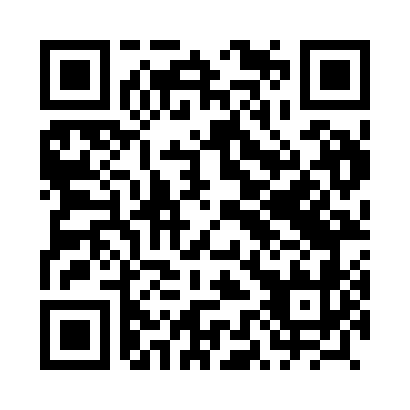 Prayer times for Kamienny Jaz, PolandMon 1 Apr 2024 - Tue 30 Apr 2024High Latitude Method: Angle Based RulePrayer Calculation Method: Muslim World LeagueAsar Calculation Method: HanafiPrayer times provided by https://www.salahtimes.comDateDayFajrSunriseDhuhrAsrMaghribIsha1Mon4:316:351:065:327:379:332Tue4:286:321:055:337:399:363Wed4:256:301:055:357:419:384Thu4:226:281:055:367:439:415Fri4:196:251:045:377:449:436Sat4:166:231:045:387:469:467Sun4:136:211:045:407:489:488Mon4:096:181:045:417:509:519Tue4:066:161:035:427:529:5310Wed4:036:141:035:437:539:5611Thu4:006:111:035:457:559:5812Fri3:566:091:035:467:5710:0113Sat3:536:071:025:477:5910:0414Sun3:506:051:025:488:0010:0615Mon3:466:021:025:508:0210:0916Tue3:436:001:025:518:0410:1217Wed3:405:581:015:528:0610:1518Thu3:365:561:015:538:0810:1819Fri3:325:531:015:548:0910:2120Sat3:295:511:015:558:1110:2421Sun3:255:491:005:578:1310:2722Mon3:225:471:005:588:1510:3023Tue3:185:451:005:598:1710:3324Wed3:145:421:006:008:1810:3625Thu3:105:401:006:018:2010:3926Fri3:075:381:006:028:2210:4327Sat3:035:3612:596:038:2410:4628Sun2:595:3412:596:048:2510:4929Mon2:555:3212:596:068:2710:5330Tue2:505:3012:596:078:2910:56